เรื่อง : การฝึกอบรม On-Line Gluten-Free Certification Program Issue 4: Industry Training                                  บริษัท อีควอล แอสชัวแรนซ์ (ประเทศไทย) จํากัด ขอมอบโปรโมชั่น สำหรับผู้ที่ สนใจ ฝึกอบรมในวันเสาร์ที่ 25 พฤษภาคม 2567 นี้       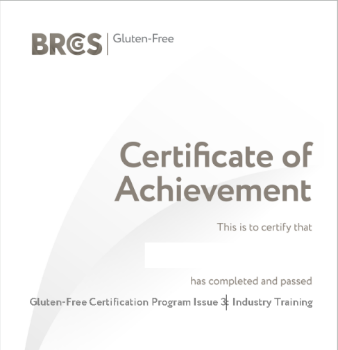 สมัครด่วน! รับจำนวนจำกัด เพียง 10 ท่านเท่านั้น !!                                                 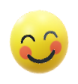 สถานที่ฝึกอบรม :  On-Line Training  ผ่านระบบ Zoom This training course has been designed for new or existing Global Standard Gluten-Free Issue 4 customers to help understand the Global Standard Gluten-Free Issue 4 requirements and to provide guidance on implementing a preventative, risk-based Gluten-Free Management System. This training will also explain the process that a business will need to follow in order to become a certified Gluten-Free site. This training will satisfy the requirement for gluten-free training on site.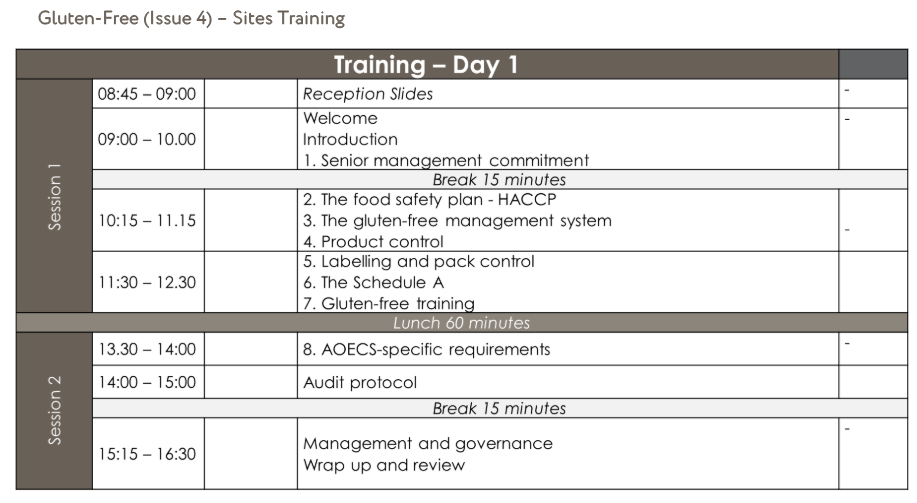 เกณฑ์การสอบผ่านและได้รับใบรับรอง 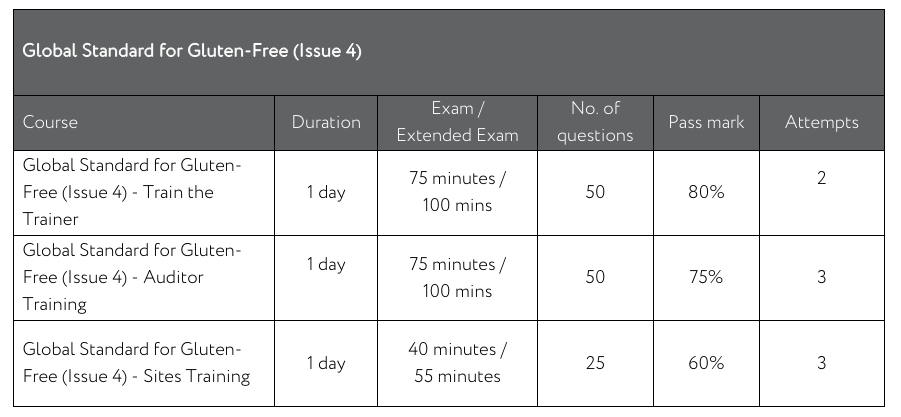 ผู้บริหาร, หัวหน้างาน, คณะทำงานด้านการจัดการระบบบริหาร, ทีมงาน GFCP  , ทีม Food Safety Plan ทีมตรวจติดตามคุณภาพภายใน, เจ้าหน้าที่ควบคุมคุณภาพ,เจ้าหน้าที่ที่ปฏิบัติงานเกี่ยวข้องกับความปลอดภัยของอาหารและบรรจุภัณฑ์และพนักงานระดับชั้น    หรือ ผู้ผลิตในห่วงโซ่อาหาร /Food Business Operators (FBOs)  ต่างๆ เช่น การขนส่ง การรับฝาก ร้านอาหาร ครัวกลาง เป็นต้น  ที่มีความสนใจและมีความจำเป็นกับการดูแลระบบ GFCP  (Gluten Free Certification Program)       Senior managers, Gluten-free management system team leaders, quality managers, technical managers,production and operations managers of sites who have implemented, or plan to implement, GlobalStandard Gluten-Free Issue 4. สนใจติดต่อ Tel. 063-187-9718Email eqa.training@equalassurancethai.com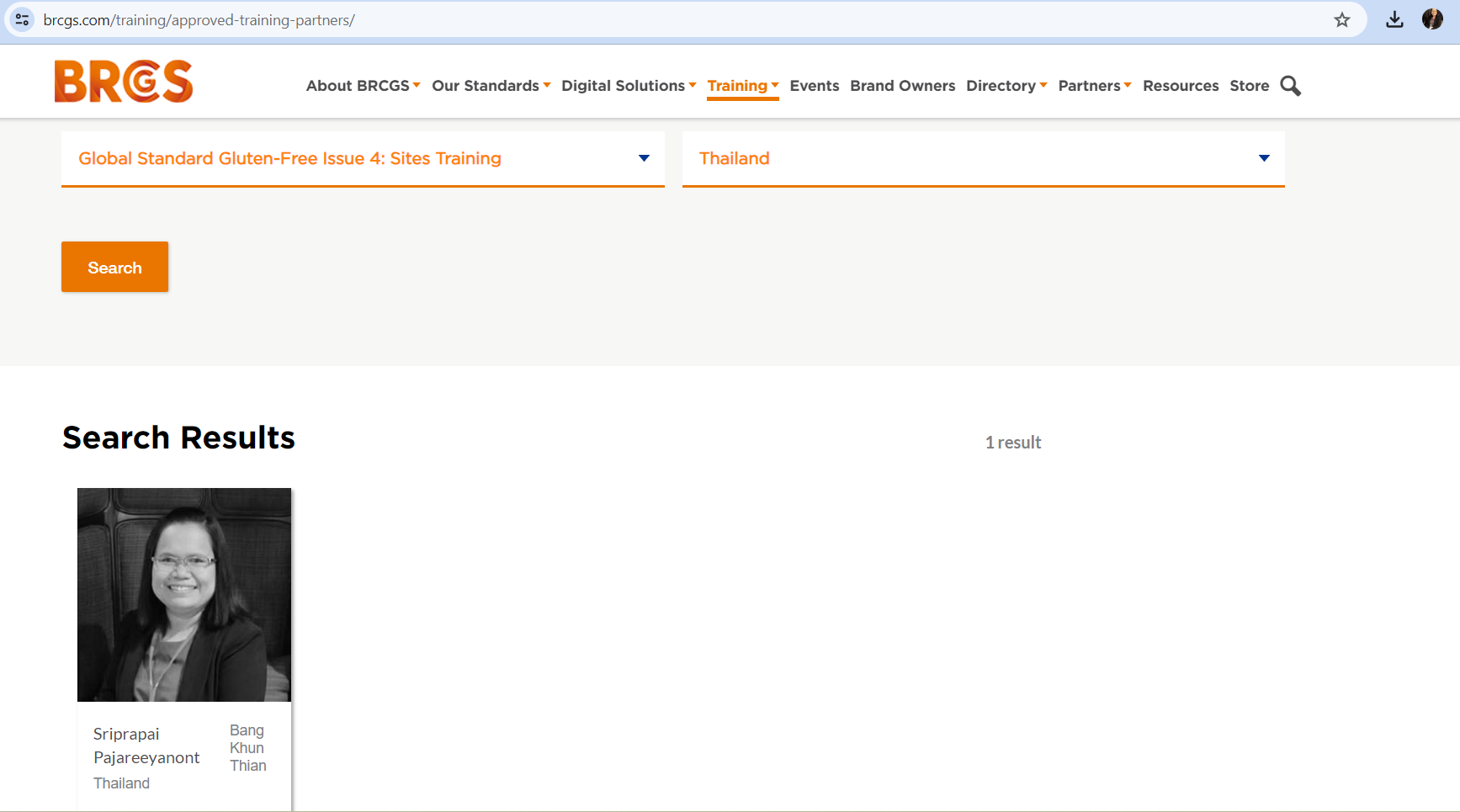 ผู้สอน  อาจารย์ ศรีประไพ ปาจรียานนท์            https://www.brcgs.com/training/approved-training-partners/list/sriprapai-pajareeyanont/                                                 ใบสมัครลงทะเบียนอบรมชื่อหลักสูตร : Gluten-Free Certification Program Issue 4: Industry Training (Online Training) วันที่อบรม:   25/05/2024 ชื่อผู้ประสานงาน :  	ตำแหน่ง 	ชื่อบริษัท :  	ที่อยู่  :  	(สำหรับออกใบเสร็จ/ใบกำกับภาษี)	เลขประจำตัวผู้เสียภาษีอากร   	โทรศัพท์  : 	ต่อ 	แฟกซ์ : 	อีเมล์: 	จำนวนที่นั่งที่ต้องการสำรอง / ยืนยันการเข้าอบรม : 	 รายชื่อผู้เข้าอบรม (กรุณาพิมพ์หรือเขียนตัวบรรจงให้ชัดเจน เพื่อความถูกต้องในการออกใบประกาศนียบัตร)การชำระค่าบริการ	 โอนเงินผ่านบัญชีออมทรัพย์  ธนาคาร กสิกรไทย  หมายเลขบัญชี  062-3-96097-8 ในนาม Equal Assurance (Thailand) Ltd. 	(พร้อมหลักฐานการ หัก ณ ที่จ่าย)เงื่อนไขการหักภาษี ณ ที่จ่าย: มีหลักฐานและจะนำส่งในวันอบรม	 อื่นๆ 	การยืนยันการโอนชำระเงิน กรุณาส่งสำเนาหลักฐานการชำระเงิน ก่อนการอบรม 7 วัน พร้อมระบุชื่อหลักสูตร	ชื่อหน่วยงานและที่อยู่สำหรับออกใบเสร็จ และส่ง Email eqa.training@equalassurancethai.com     พร้อมจัดส่งเอกสาร ประกอบการฝึกอบรมที่อยู่สำหรับใบหัก ณ ที่จ่าย: บริษัท อีควอลแอสชัวแรนซ์ (ประเทศไทย) จำกัด		314/3 บางกระดี่ 25, แขวงแสมดำ เขตบางขุนเทียน กรุงเทพมหานคร 10150		หมายเลขผู้เสียภาษี 0-1055-62191-29-5หมายเหตุ :หากท่านสำรองที่นั่งแล้ว แต่ ไม่ สามารถเข้าร่วมสัมมนาได้ กรุณาแจ้งให้ทราบ ล่วงหน้าภายใน 7 วัน หากพ้นกำหนด ท่านต้องชำระค่าบริการเต็มจำนวนกรณีมีใบหัก ณ ที่จ่าย กรุณานำส่ง ฉบับจริง บริษัทฯต้องขออนุญาต เก็บ Vat 7% เต็มจำนวนสำหรับใบเสร็จรับเงิน บริษัทฯ จะออกให้ ณ วันที่ได้รับการชำระค่าเข้าอบรมราคาค่าอบรมรวมค่าเอกสารประกอบการบรรยาย,ใบประกาศนียบัตร แล้วต้องการข้อมูลเพิ่มเติม : ( ฝ่ายประสานฝึกอบรม)  MB : 063-187-9718  , 061-968-3865